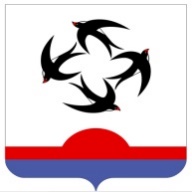 АДМИНИСТРАЦИЯ КИЛЬМЕЗСКОГО РАЙОНАКИРОВСКОЙ ОБЛАСТИПОСТАНОВЛЕНИЕ24.08.2018                          пгт Кильмезь                                             №349Об утверждении административного регламентапредоставления муниципальной услуги«Выдача разрешения на ввод объекта в эксплуатациюна территории Кильмезского муниципального района»Руководствуясь  Градостроительным  кодексом  Российской  Федерации, Федеральным законом от 06.10.2003 N  131-ФЗ  "Об общих принципах организации  местного  самоуправления  в  Российской  Федерации",  Законом  Кировской области  от  28.09.2006  N  44-30  "О  регулировании  градостроительной  деятельности  в  Кировской  области", Постановлением Правительства Российской Федерации от 13.06.2018 № 676 « О внесении изменений в некоторые акты Правительства Российской Федерации в связи с оптимизацией порядка разработки и утверждения административных регламентов»,  решением  Кильмезской  районной  Думы  от 12.10.2017  №5/3  «О  приеме   части полномочий по решению вопросов местного значения в сфере градостроительной деятельности сельских поселений Кильмезского района Кировской области», администрация Кильмезского района  ПОСТАНОВЛЯЕТ:1. Утвердить административный регламент предоставления муниципальной услуги «Выдача разрешения на ввод объекта в эксплуатацию на территории Кильмезского муниципального района» согласно приложению.2. Признать утратившим силу постановление администрации Кильмезского района от 02.02.2018 №43 Об утверждении административного регламента предоставления муниципальной услуги «Выдача разрешения на ввод  объекта в эксплуатацию на территории Кильмезского муниципального района».3. Опубликовать постановление на официальном сайте администрации Кильмезского района Кировской области в информационной телекоммуникационной сети «Интернет».4. Контроль за исполнением возложить на заместителя главы администрации Кильмезского района, заведующего отделом ЖКХ, жизнеобеспечения, строительства и архитектуры Сморкалова С.Г.Глава  Кильмезского района                                                